Закрепляем звук /Ш/. Проговаривай слова по картинкам, получатся стихи:            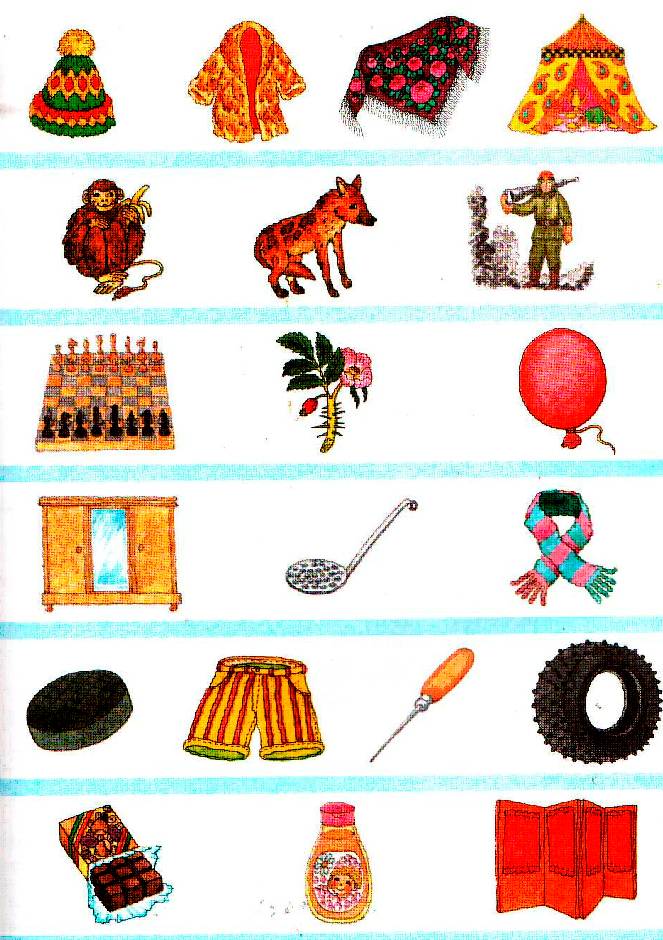 По материалам Лебедевой И.Л.Подготовила: Балакина А.С., январь 2020 г.Шапка,  шуба,  шаль,  шатёр,Шимпанзе,  шакал,  шахтёр,Шахматы,  шиповник,  шарик,Шифоньер,  шумовка,  шарфик,Шайба,  шорты,  шило,  шина,Шоколад,  шампунь  и  ширма.